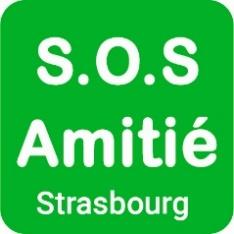 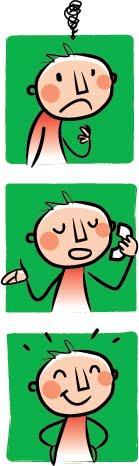           Communiqué de presse JNPS 2020 /SOS Amitié Strasbourg                 Souffrance au travail. Souffrance socialeA l’occasion de la Journée nationale de la prévention du suicide (JNPS 2020), S.O.S. Amitié Strasbourg organise trois ciné-débats et une conférence sur la souffrance au travail, un thème qui est la cause de nombreuses dépressions, de tentatives de suicides et de suicides, et qui est quotidiennement évoqué par les personnes en souffrance qui appellent les écoutants bénévoles de l’association.PROGRAMME DE LA JNPS 2020:Les 3 ciné-débats à 20h , au cinéma l’Odyssée, 3 rue des Francs-Bourgeois, Strasbourg (tarif réduit, 4,50 euros) :vendredi 31 janvier: Moi, Daniel Blake, de Ken Loach, Palme d’Or à Cannes, 2016samedi 1er février: La Question humaine, de Nicolas Klotz  (2007), avec Mathieu Amalric, lundi 3 février: La Loi du marché, de  Stéphane Brizé (2015), avec Vincent LindonLes projections seront suivies de débats en présence de Magdeleine Ruhlmann, ancien médecin du travail, ancien médecin inspecteur général (Moi, Daniel Blake, et  La Loi du marché), et de Michèle Drida, psychosociologue, et Daniel Lemler, psychiatre-psychanalyste (La Question humaine)La conférence, mercredi 5 février à 19h30, en l’église protestante Saint-Pierre-le-Vieux, 1 place Saint-Pierre-le-Vieux, Strasbourg:    “Souffrir au travail. Comprendre pour réagir”par Michèle DRIDA, psychosociologueThème: la question de la souffrance au travail envahit l’actualité et même l’espace public aujourd’hui. C’est aussi un phénomène intime, qui peut paraître énigmatique mais qui interpelle chacun des acteurs sociaux du monde du travail. Il s’agira donc de tenter de comprendre sur quoi se fonde la souffrance au travail tant sur le plan individuel que sur le plan collectif afin de mieux inventer des façons d’y répondre et de réagir. (Entrée libre, plateau au profit de SOS Amitié Strasbourg) S.O.S. Amitié STRASBOURG, affiliée à S.O.S. Amitié France, est reconnue d’Utilité Publique pour son action dans la prévention du suicide. Elle offre un service d’écoute destiné à recueillir la parole de celles et de ceux qui, à un moment de leur vie, connaissent des difficultés (solitude, deuil, maladie mentale, discrimination…). Les 40 écoutants bénévoles de Strasbourg sont formés à une écoute anonyme et bienveillante par téléphone ou sur internet. Ils répondent à près de 24.000 appels par an de personnes en détresse.Lien site fédéral : https://www.sos-amitie.com/lien site Strasbourg :  www.sosamite67.orgS.O.S. Amitié Strasbourg BP 125  67028 STRASBOURG Cedex 1  Secrétariat: tel. 03 88 39 91 81     mail:  sosamitie67@neuf.frContact presse S.O.S. Amitié Strasbourg : Thérèse Jauffret, therjauffret@gmail.com , tel 06 01 74 80 33